Приложение 17к приказу Министра финансов Республики Казахстанот 4 июня 2015 года № 348 Регламент государственной услуги«Подтверждение резидентства Республики Казахстан»1. Общие положенияГосударственная услуга «Подтверждение резидентства Республики Казахстан»  (далее – государственная услуга) оказывается на основании  Стандарта государственной услуги «Подтверждение резидентства Республики Казахстан», утвержденного приказом Министра финансов Республики Казахстан от 27 апреля 2015 года № 284 «Об утверждении стандартов государственных услуг, оказываемых органами государственных доходов Республики Казахстан» (зарегистрированный в Реестре государственной регистрации нормативных правовых актов под № 11273) (далее – Стандарт), территориальными органами Комитета государственных доходов Министерства финансов Республики Казахстан по областям, городам Астана, Алматы и Шымкент (далее – услугодатель).Прием заявления и выдача результата оказания государственной услуги осуществляются:   услугодателем через канцелярию или веб-приложение «Кабинет налогоплательщика» (далее – Кабинет налогоплательщика); через некоммерческое акционерное общество «Государственная корпорация «Правительство для граждан» (далее – Государственная корпорация);3) посредством веб-портала «электронного правительства»: www.egov.kz (далее – портал).Форма оказания государственной услуги: электронная (частично автоматизирована) и (или) бумажная.Результатом оказания государственной услуги являются:1) выдача документа, подтверждающего резидентство, по форме установленной уполномоченным органом; 2) мотивированный ответ услугодателя об отказе в оказании государственной услуги в случаях и по основаниям, указанных в               пункте 10 Стандарта.Форма предоставления результата оказания государственной услуги: бумажная.   2. Порядок действий структурных подразделений (работников) услугодателя в процессе оказания государственной услуги4. Основанием для начала процедуры (действия) по оказанию государственной услуги является представление услугополучателем налогового заявления, а также документов, указанных в пункте 9 Стандарта.5.  Процедура (действия) процесса оказания государственной услуги:1) прием документов – 20 (двадцать) минут:работник, ответственный за прием документов в присутствии услугополучателя:сверяет данные, отраженные в налоговом заявлении, с документом, удостоверяющим личность (при представлении интересов физического лица проверяет наличие нотариально заверенной доверенности, в которой должен быть указан конкретный перечень полномочий уполномоченного представителя услугополучателя или при предъявлении доверенности на представление интересов юридического лица проверяет наличие подписи руководителя и печати юридического лица) – 2 (две) минуты; проверяет полноту представленных документов – 3 (три) минуты; проверяет данные, указанные в налоговом заявлении налогоплательщика, со сведениями, имеющимися в регистрационных данных информационной системы «Интегрированная налоговая информационная система» (далее – ИС ИНИС) – 5 (пять) минут;регистрирует налоговое заявление в ИС ИНИС – 5 (пять) минут;указывает на втором экземпляре налогового заявления входящий номер документа, выданный ИС ИНИС, свою фамилию, инициалы и расписывается в нем – 3 (три) минуты;выдает услугополучателю талон о получении налогового заявления (далее – талон) согласно приложению 1 к настоящему Регламенту государственной услуги – 2 (две) минуты;2) работник, ответственный за обработку документов обрабатывает входные документы, выдает документ, подтверждающий резидентство, по форме, установленной уполномоченным органом, или мотивированный ответ об отказе по основаниям, указанным в пункте 10 Стандарта – в течение 
10 (десяти) календарных дней; 3) работник услугодателя при обращении услугополучателя с документом, удостоверяющим личность, регистрирует выходные документы в журнале выдачи выходных документов (далее – Журнал), согласно приложению 2 к настоящему Регламенту государственной слуги  и выдает их нарочно под роспись – 10 (десять) минут.3.Порядок взаимодействия структурных подразделений (работников) услугодателя в процессе оказания государственной услугиВ процессе оказания государственной услуги участвуют работники услугодателя. Работник услугодателя принимает, проверяет и регистрирует документы, представленные услугополучателем.Работник услугодателя при обращении услугополучателя с документом, удостоверяющим личность, регистрирует выходные документы в Журнале и выдает их нарочно под роспись.4. Порядок взаимодействия с Государственной корпорацией и (или) иными услугодателями, а также порядок использования информационных систем в процессе оказания государственной услуги9. Процедура (действия) услугодателя по оказанию государственной услуги при представлении получателем документов в Государственную корпорацию в явочном порядке на бумажном носителе:1)	работник Государственной корпорации принимает, проверяет, регистрирует документы, представленные услугополучателем в Государственную корпорацию, и выдает расписку об их                                 приеме – 15 (пятнадцать) минут;2) направляет услугодателю документы в форме электронных копий, удостоверенных электронной цифровой подписью (далее – ЭЦП) работника Государственной корпорации, посредством информационной системы;3)	услугодатель обрабатывает поступившие документы и направляет в Государственную корпорацию выходной документ в электронной форме, удостоверенной ЭЦП услугодателя, посредством информационной системы,4) работник Государственной корпорации при обращении услугополучателя с распиской выдает выходной документ – 15 (пятнадцать) минут.10. Диаграмма функционального взаимодействия при оказании государственной услуги через портал, отражающая порядок обращения и последовательности процедур (действий) услугодателя и услугополучателя, приведена в приложении 3 к настоящему Регламенту государственной услуги:услугополучатель осуществляет регистрацию на портале с помощью своего регистрационного свидетельства электронной цифровой подписью (далее – ЭЦП) либо с помощью индивидуального идентификационного номера/бизнес идентификационного номера (далее – ИИН/БИН) и пароля (осуществляется для незарегистрированных услугополучателей на портале);процесс 1 – процесс ввода услугополучателем ИИН/БИН пароля (процесс авторизации) либо авторизация с помощью регистрационного свидетельства ЭЦП на портале для получения государственной услуги;условие 1 – проверка на портале подлинности данных о зарегистрированном услугополучателе через логин (ИИН/БИН) и пароль, также сведении о услугополучателе;процесс 2 – формирование на портале сообщения об отказе в авторизации в связи с имеющимися нарушениями в данных услугополучателя;процесс 3 – выбор услугополучателем государственной услуги, указанной в настоящем Регламенте, а также автоматически запрос через шлюз электронного правительства (ШЭП) о данных услугополучателя в государственной базе данных физических лиц/ государственной базе данных юридических лиц (далее – ГБД ФЛ/ГБД ЮЛ);условие 2 – проверка данных услугополучателя на ГБД ФЛ/ГБД ЮЛ;процесс 4 – формирование сообщения об отказе в запрашиваемой государственной услуге в связи с не подтверждением данных услугополучателя в ГБД ФЛ/ГБД ЮЛ;процесс 5 – выбор услугополучателем регистрационного свидетельства ЭЦП для удостоверения, подписания запроса;условие 3 – проверка на портале срока действия регистрационного свидетельства ЭЦП и отсутствия в списке отозванных (аннулированных) регистрационных свидетельств, а также соответствия идентификационных данных (между ИИН/БИН указанным в запросе, и ИИН/БИН указанным в регистрационном свидетельстве ЭЦП);процесс 6 – формирование сообщения об отказе в запрашиваемой государственной услуге в связи с не подтверждением подлинности ЭЦП услугополучателя;процесс 7 – удостоверение запроса для оказания государственной услуги посредством ЭЦП услугополучателя и  автоматический переход с портала в веб – приложение КНП;процесс 8 – вывод на экран формы запроса для оказания государственной услуги и заполнение услугополучателем формы (ввод данных) с учетом ее структуры и форматных требований;процесс 9 – регистрация электронного документа в КНП;процесс 10 – направление запроса (налоговой отчетности) в ИС СОНО;условие 4 – проверка (обработка) запроса услугодателем;процесс 11 – формирование сообщения об отказе в запрашиваемой государственной услуге в связи с имеющимися нарушениями, согласно пункта 10 Стандарта;процесс 12 – формирование в ИС ИНИС результата государственной услуги. Электронный документ формируется с использованием ЭЦП уполномоченного лица услугодателя.11. Диаграмма функционального взаимодействия при оказании государственной услуги через КНП, отражающая порядок обращения и последовательности процедур (действий) услугодателя и услугополучателя, приведена в приложении 4 к настоящему Регламент угосударственной услуги:услугополучатель осуществляет регистрацию в КНП с помощью своего регистрационного свидетельства ЭЦП;процесс 1 – авторизация услугополучателя с помощью регистрационного свидетельства ЭЦП в КНП для получения государственной услуги;условие 1 – проверка в КНП подлинности данных о зарегистрированном услугополучателе через логин ИИН/БИН и пароль, также сведении о услугополучателе;процесс 2 – формирование КНП сообщения об отказе в авторизации в связи с имеющимися нарушениями в данных услугополучателя;процесс 3 – выбор услугополучателем государственной услуги, указанной в настоящем Регламенте государственной услуги;условие 2 – проверка регистрационных данных услугополучателя;процесс 4 – формирование сообщения об отказе в запрашиваемой государственной услуге в связи с не подтверждением данных услугополучателя;процесс 5 – выбор услугополучателем регистрационного свидетельства ЭЦП для удостоверения, подписания запроса;условие 3 – проверка в КНП срока действия регистрационного свидетельства ЭЦП и отсутствия в списке отозванных (аннулированных) регистрационных свидетельств, а также соответствия идентификационных данных (между ИИН/БИН указанным в запросе, и ИИН/БИН указанным в регистрационном свидетельстве ЭЦП);процесс 6 – формирование сообщения об отказе в запрашиваемой государственной услуге в связи с не подтверждением подлинности ЭЦП услугополучателя;процесс 7 – удостоверение запроса для оказания государственной услуги посредством ЭЦП услугополучателя;процесс 8 – вывод на экран формы запроса для оказания государственной услуги и заполнение услугополучателем формы (ввод данных) с учетом ее структуры и форматных требований;процесс 9 – регистрация электронного документа в КНП; процесс 10 – направление запроса (заявления) в ИС ИНИС;условие 4 – проверка (обработка) запроса услугодателем;процесс 11 – формирование сообщения об отказе в запрашиваемой государственной услуге в связи с имеющимися нарушениями;процесс 12 – передача информации о приеме налогового заявления ИС ИНИС в КНП;процесс 13 – получение услугополучателем на портале и на КНП результата государственной услуги сформированного в ИС ИНИС. Электронный документ формируется с использованием ЭЦП уполномоченного лица услугодателя. 12. Справочники бизнес-процессов оказания государственной услуги «Подтверждение резидентства Республики Казахстан» приведены в приложениях 5, 6, 7 и 8 к настоящему Регламенту государственной услуги.Приложение 1к Регламенту государственной услуги «Подтверждение резидентства Республики Казахстан»                             формаТалон о получении налогового заявленияУправление государственных доходов по _______________ Департамента государственных доходов по ______________ области (городу)  Комитета государственных доходов Министерства финансов Республики Казахстан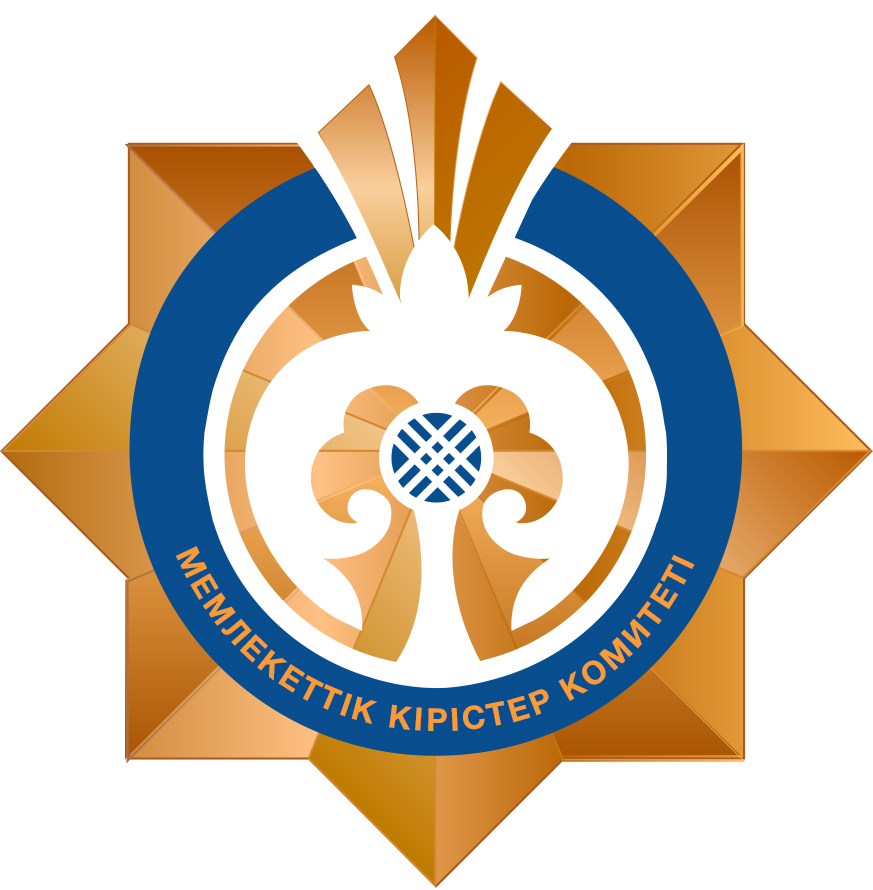 Наименование и ИИН /БИН налогоплательщика: ______________________________________________________________________________________________________________Наименование входного документа:_________________________________________________________________________________________________________________________Дата принятия входного документа: _____________________________________________Регистрационный номер: ______________________________________________________Наименование выходного документа: _______________________________________________________________________________________________________________________Срок подготовки выходного документа согласно налоговому законодательству:_____________________________________________________________Номер «окна» для выдачи выходного документа: __________________________________Ф.И.О. и должность работника органа государственных доходов, принявшего входной документ:__________________________________________  _________________________                                                                                                                                        (подпись)Приложение 2к Регламенту государственной услуги «Подтверждение резидентства Республики Казахстан»                                                                  формаЖурнал выдачи выходных документовПриложение 3к Регламенту государственной услуги «Подтверждение резидентства Республики Казахстан» Диаграмма функционального взаимодействия при оказании государственной услуги через портал Условные обозначения:Приложение 4к Регламенту государственной услуги«Подтверждение резидентства Республики Казахстан»Диаграмма функционального взаимодействия при оказании государственной услуги через КНПУсловные обозначения:Приложение 5к Регламенту государственной услуги «Подтверждение резидентства Республики Казахстан» Справочник  бизнес-процессов оказания государственной услуги«Подтверждение резидентства Республики Казахстан»*СФЕ	- структурно-функциональная единица: взаимодействие структурных подразделений (работников) услугодателя, Государственной корпорации, веб-портала «электронного правительства»;	- начало или завершение оказания государственной услуги;- наименование процедуры (действия) услугополучателя и (или) СФЕ;	- вариант выбора;- переход к следующей процедуре (действию).Приложение 43к приказу Министра финансов Республики Казахстанот «  »             2016 года №Приложение 6к Регламенту государственной услуги «Подтверждение резидентства Республики Казахстан»Справочник бизнес-процессов оказания государственной услуги«Подтверждение резидентства Республики Казахстан» через портал *СФЕ	- структурно-функциональная единица: взаимодействие структурных подразделений (работников) услугодателя, Государственной корпорации, веб-портала «электронного правительства»;	- начало или завершение оказания государственной услуги;- наименование процедуры (действия) услугополучателя и (или) СФЕ;	- вариант выбора;- переход к следующей процедуре (действию).Приложение 44к приказу Министра финансов Республики Казахстанот «  »             2016 года №Приложение 7к Регламенту государственной услуги «Подтверждение резидентства республики Казахстан» Справочник бизнес-процессов оказания государственной услуги«Подтверждение резидентства Республики Казахстан» через КНП*СФЕ	- структурно-функциональная единица: взаимодействие структурных подразделений (работников) услугодателя, Государственной корпорации, веб-портала «электронного правительства»;	- начало или завершение оказания государственной услуги;- наименование процедуры (действия) услугополучателя и (или) СФЕ;	- вариант выбора;- переход к следующей процедуре (действию).Приложение 45к приказу Министра финансов Республики Казахстанот «  »             2016 года №Приложение 8к Регламенту государственной услуги «Подтверждение резидентства республики Казахстан»Справочник бизнес-процессов оказания государственной услуги«Подтверждение резидентства республики Казахстан» через Государственную корпорацию*СФЕ	- структурно-функциональная единица: взаимодействие структурных подразделений (работников) услугодателя, Государственной корпорации, веб-портала «электронного правительства»;	- начало или завершение оказания государственной услуги;- наименование процедуры (действия) услугополучателя и (или) СФЕ;	- вариант выбора;- переход к следующей процедуре (действию).№№ п/пНалогоплательщикНалогоплательщикСведения о выходном документеСведения о выходном документеСведения о выходном документеФ.И.О. получившего выходной документНаименование документа, предъявленного для получения выходного документа (доверенность, удостоверение личности и так далее)ПодписьДата выдачи выходного документа№№ п/пНаименование, Ф.И.О.ИИН/БИННаименованиеНомерСерияФ.И.О. получившего выходной документНаименование документа, предъявленного для получения выходного документа (доверенность, удостоверение личности и так далее)ПодписьДата выдачи выходного документа12345678910